Instructions- RacismGetting Started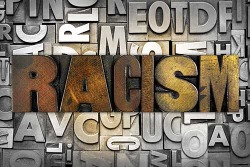 As you enter the social work profession, it is relevant to revisit the work of Martin Luther King, Jr., and what it represents. In contemporary society, we see many racial confrontations and tensions, which may reflect the impact of oppression in the lives and experiences of people in our culture both past and present. Work remains to be done because racism can be expressed in both subtle and not-so-subtle forms in individuals, systems and institutions. As a social worker, you can work to reduce, and possibly end, racial inequalities in your community or organization.In this assignment, you will analyze the dynamics of racism and explore diversity as it relates to cultural dynamics, the class system, politics, and policies. You will explore how Christian faith and practice intersect with a passion for working on human rights issues, such as ending racism.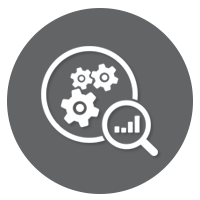 ResourcesTextbook: The Social Work PracticumArticle: Revolt Without Violence: The Negroes’ New StrategyTextbook: Rae, S. (2018). Moral choices: An introduction to ethics. Zondervan Academic.  students need to request this through OCLSFile: APA 7e Guide.pdf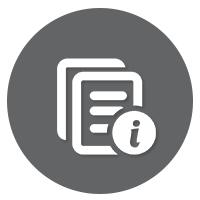 Background InformationAs a social worker, you will be expected to demonstrate character, scholarship, and leadership in your clinical practice.Character is the product of constant action, striving daily to make the right choices. Through your work of analyzing diversity and pluralism, you are demonstrating such qualities as responsibility, fairness, and caring. You are proving by example that you value character.Scholarship means a commitment to learning. Applying diligence and effort toward learning about diversity and pluralism can impact your professional practice positively.Leadership at your agency means having a positive influence on your colleagues. In taking the initiative to learn diversity and pluralism, you can encourage others to attain the same objective, thus positively affecting your clients and your work toward social justice.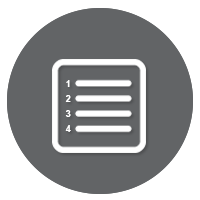 InstructionsReview the rubric to make sure you understand the criteria for earning your grade.In your textbook The Social Work Practicum, review Chapter 13, “Cultural Competence.”Read the following articles:“Revolt Without Violence: The Negroes’ New Strategy”Moral Choices: An Introduction to Ethics. Chapter 15. Page 429-445You must request this resource directly from OCLS. OCLS will email the resource to your IWU email within one business day (not including weekends and holidays). Fill out the OCLS Request Form to request this resource. Please include all the information needed for this request: author, publication year, title, and publication information.Review the APA Guide in IWU Resources for APA information.Navigate to the threaded discussion and respond to the following prompts:Provide two definitions of racism from the readings or other peer-reviewed social work journal articles and discuss their similarities and differences.What sources of racial oppression do you think are connected with current cultural dynamics, politics, or policies? Give examples and explain your position. Do you believe there is a class system in America? Why or why not?Briefly describe 2 solutions or approaches to responding to racial issues and disparities as described by Rae in Chapter 15 of Moral Choices, then make a brief argument for why one of these approaches may be helpful at the micro, mezzo or macro level in addressing issues in your community or state.Identify one key element of Martin Luther King, Jr.’s philosophy or approach to addressing racial inequality from the reading and discuss why the strategy worked.Finally, based on Martin Luther King, Jr.’s approach, discuss one way that social workers can address racism at the micro, mezzo, or macro level today. Support your response with reference to the course material.See attached article to complete assignment